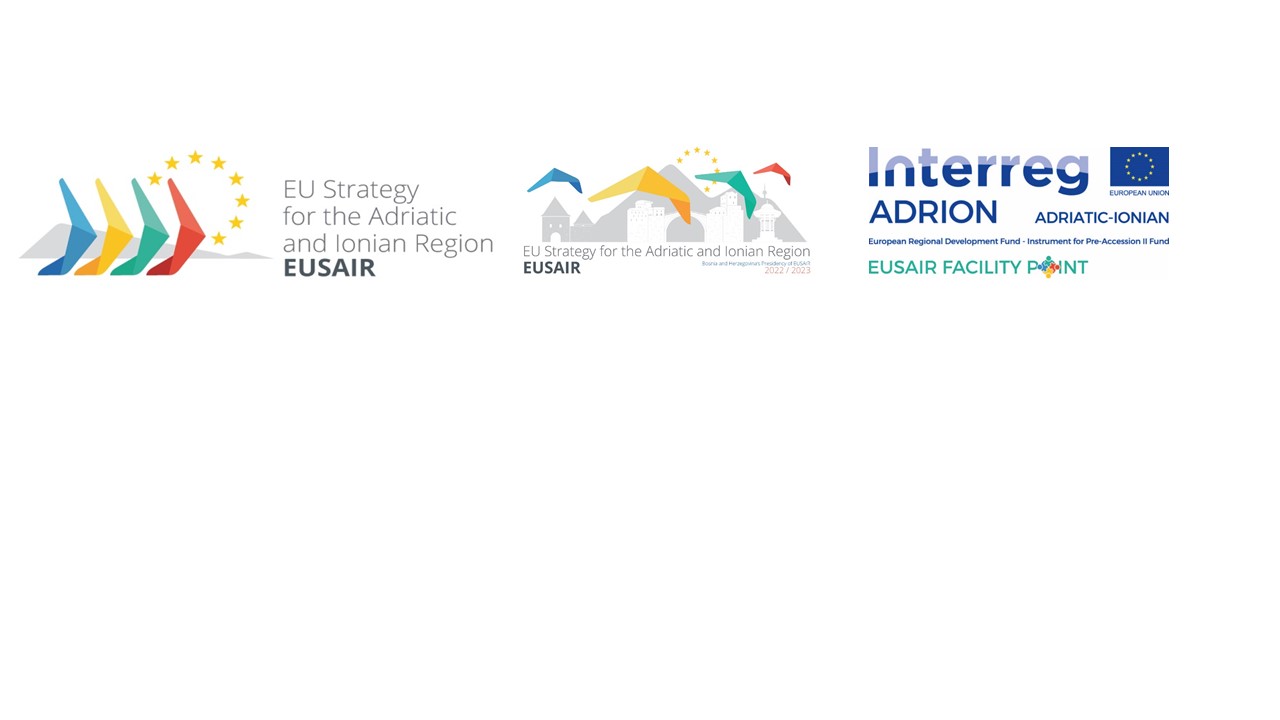 19th GOVERNING BOARD MEETING of theEuropean Union Strategy for the Adriatic and Ionian Region (EUSAIR)15-16 March 2023Draft operational conclusionsItem 2Adoption of the AgendaAgenda was adopted.Item 3Approval of the minutes of the 18th EUSAIR Governing Board meetingThe minutes of the 18th EUSAIR Governing Board meeting with amendments provided by Italy were formally approved. Item 4Presentation of the Implementation of the BiH EUSAIR ProgrammeThe implemented activities and outcomes of the BiH EUSAIR Programme have been acknowledged by EUSAIR Governing Board members, as well as the organisational process of the 8th EUSAIR Annual Forum.Item 5EUSAIR Youth Consultation follow upThe on the two Youth Consultation Task Force (TF) held in Sarajevo (9.1.2023) and on-line (7.3.2023). very agreement of the TF will be adopted by consensus. The GB will be informed about the TF .Item 6 Follow up on the embedding process and next stepsThe GB members have acknowledged the state of play on embedding process in some of EUSAIR participating countries. EUSAIR Trio Presidency shall prepare a proposal for Council Conclusions on how to make the Managing Authorities Network operational.Item 7Follow up on the Revision of the EUSAIRn accompanying EUSAIR communication will be necessary  Action Plan.By end of next week (i.e. 24.3.2023) the participating countries provide feedback on proposed new thematic elements based on the table elaborated by the FP Lead Partner in their presentation for Item 7.he revision of the document “Towards a streamlined governance and management architecture for the EUSAIR” will start within the EUSAIR Trio Presidency in Autumn 2023.Item 8Presentation and state of play of the Annual Report of TSG (15 March a.m.)EUSAIR Governing Board took note of the report from the Technical meeting of Pillar Coordinators and the latest activities of Thematic Steering Groups.Item 11EUSAIR Governance support 2021-2027 by three strategic projectsItem 11 was not closed, therefore additional conclusions might be added when the 19th GB meeting resumes.  EUSAIR Governing Board took note about state of play in development of 3 strategic projects providing support of 6 functions to EUSAIR. The project concepts of the 3 strategic governance support projects will be shared with the EUSAIR Governing Board members.Item 14Conclusions and next stepsEUSAIR Governing Board will discuss remaining agenda items (continuation of Item 11 - EUSAIR Governance support 2021-2027 by three strategic projects; Item 9 - Presentation of the IPA ADRION programme - state of play; Item 10 - EUSAIR Facility Point and Item 12 - AII: report on the meeting of the Committee of Senior Officials) 